2017 – 2018 EĞİTİM - ÖĞRETİM YILI 	KAZIM KARABEKİR ORTAOKULU 	MATEMATİK DERSİ 5/C SINIFI I.DÖNEM III.YAZILI SORULARI1) “715 403 062”  doğal sayısındaki 5 rakamının basamak değeri ile 3 rakamının basamak değerleri toplamı kaçtır? (5 puan)2) 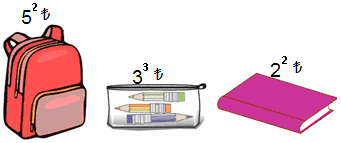       Yukarıda bir kırtasiyedeki çanta, kalem kutusu ve kitabın fiyatları üslü sayı olarak gösterilmiştir. Buna göre bu kırtasiyedeki ürünlerden birer tane alan birisi toplam kaç ₺ öder? (10 puan)3) 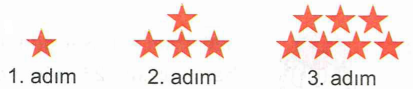        Yukarıdaki şekil örüntüsünün 7.adımında kaç yıldız bulunur? (5 puan)A) 15               B) 16              C) 18             D) 194) Ahmet Bey aldığı otomobilin parasını aylık 840 ₺ taksit ödemek şartıyla 24 ayda ödeyecektir. Ahmet Bey, borcunun 6 270 ₺’sini ödediğinde kaç ay daha taksit ödemesi gerektiğini bulalım.                                                            (10 puan)5) (5 puan)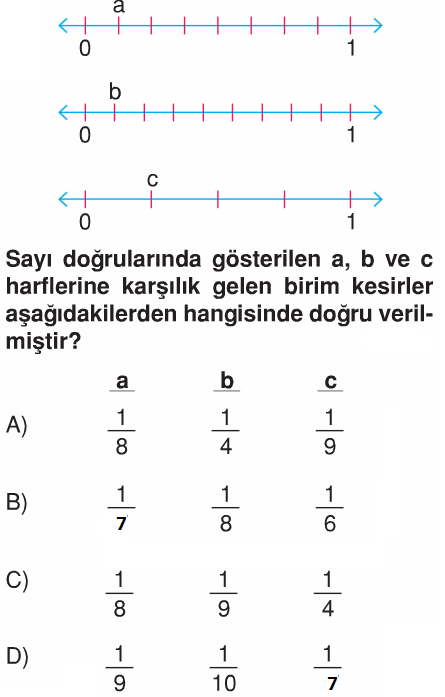 6) Aşağıda verilen modellemeleri hem tam sayılı kesir hem de bileşik kesir olarak yazınız.(10puan)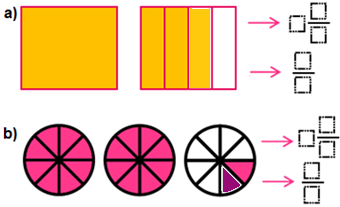 7) Aşağıdaki kesirlerin denk olabilmesi için boş bırakılan yerlere hangi sayıların gelmesi gerektiğini yazınız. (5 puan)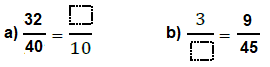 8) Aşağıdaki kesirleri küçükten büyüğe doğru sıralayınız. (10 puan)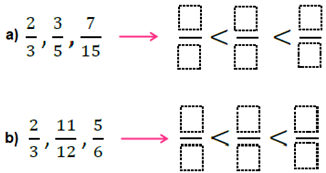 9) Aşağıda verilen soruları cevaplayınız.(10 puan)70’nin ’si kaçtır?’sı 24 olan sayı kaçtır?10) 30 kişilik bir sınıfın ’i erkek öğrencidir. Buna göre bu sınıfta kaç kız öğrenci vardır?                                                         (5 puan)11) Bir araç gideceği yolun ’ini gitmiştir. Bu araç 60 km yol gittiğini göre gideceği yolun tamamı kaç km’dir? (5 puan)12) Aşağıda verilen işlemleri yapınız.(10 puan)13) Aşağıda verilen kesirlerin ondalık gösterimlerini yazınız. (10 puan)Mehmethocaniz.comCEVAP ANAHTARI1) “715 403 062”  doğal sayısındaki 5 rakamının basamak değeri ile 3 rakamının basamak değerleri toplamı kaçtır? (5 puan)5 000 000+3000 = 50030002)       Yukarıda bir kırtasiyedeki çanta, kalem kutusu ve kitabın fiyatları üslü sayı olarak gösterilmiştir. Buna göre bu kırtasiyedeki ürünlerden birer tane alan birisi toplam kaç ₺ öder? (10 puan)25+ 27 + 4 = 56₺ öder3)        Yukarıdaki şekil örüntüsünün 7.adımında kaç yıldız bulunur? (5 puan)A) 15               B) 16              C) 18             D) 194) Ahmet Bey aldığı otomobilin parasını aylık 800 ₺ taksit ödemek şartıyla 24 ayda ödeyecektir. Ahmet Bey, borcunun 11 200 ₺’sini ödediğinde kaç ay daha taksit ödemesi gerektiğini bulalım.                                                            (10 puan)800 X 24 = 19 200₺ OTOMOBİLİN PARASI19 200 - 11 200 = 8000₺ KALAN BORÇ8000:800=10 AY DAHA TAKSİT ÖDEMELİDİR. 5) (5 puan)6) Aşağıda verilen modellemeleri hem tam sayılı kesir hem de bileşik kesir olarak yazınız.(10puan)7) Aşağıdaki kesirlerin denk olabilmesi için boş bırakılan yerlere hangi sayıların gelmesi gerektiğini yazınız. (5 puan)8) Aşağıdaki kesirleri küçükten büyüğe doğru sıralayınız. (10 puan)9) Aşağıda verilen soruları cevaplayınız.(10 puan)70’nin ’si kaçtır?70X4=280 280:70=4’sı 24 olan sayı kaçtır?24X6=144 144:4=3610) 30 kişilik bir sınıfın ’i erkek öğrencidir. Buna göre bu sınıfta kaç kız öğrenci vardır?                                                         (5 puan)30X3=90 90:5=18 ERKEK ÖĞRENCİ30-18=12 KIZ ÖĞRENCİ11) Bir araç gideceği yolun ’ini gitmiştir. Bu araç 60 km yol gittiğine göre gideceği yolun tamamı kaç km’dir? (5 puan)60:2=30 30x5=150 km’dir12) Aşağıda verilen işlemleri yapınız.(10 puan)13) Aşağıda verilen kesirlerin ondalık gösterimlerini yazınız. (10 puan)0,180,00519,4924,183,22ADI SOYADI:SINIF VE NO:ALDIĞI NOT:                                       